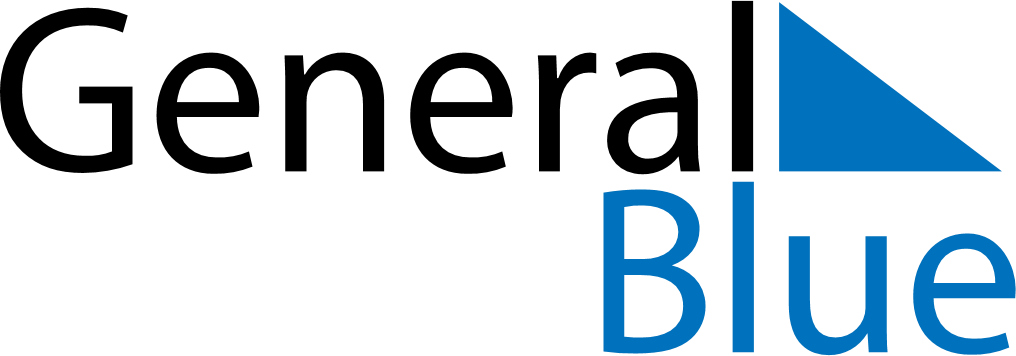 September 2029September 2029September 2029September 2029BrazilBrazilBrazilMondayTuesdayWednesdayThursdayFridaySaturdaySaturdaySunday11234567889Independence Day101112131415151617181920212222232425262728292930